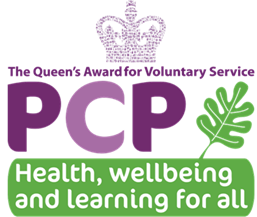 Volunteer HoursVolunteer HoursVolunteer HoursVolunteer HoursVolunteer HoursVolunteer HoursName:Name:Name:Month:Month:Area of Activity: Area of Activity: Area of Activity: Area of Activity: Area of Activity: Area of Activity: Area of Activity: Area of Activity: Area of Activity: Area of Activity: Activity Codes Activity Codes 1. General         2. Special Activity      3. Volunteer Marketing/Training1. General         2. Special Activity      3. Volunteer Marketing/Training1. General         2. Special Activity      3. Volunteer Marketing/Training1. General         2. Special Activity      3. Volunteer Marketing/Training1. General         2. Special Activity      3. Volunteer Marketing/Training4. Project Promotion          5. Social Evening/Event4. Project Promotion          5. Social Evening/Event4. Project Promotion          5. Social Evening/Event4. Project Promotion          5. Social Evening/Event4. Project Promotion          5. Social Evening/EventActivity CodeDay of weekDateTotal HoursComments